Home Learning – Puffins – Week 8Hi Puffins,I hope you and your families are all keeping safe and well. Here is the home learning for week 8. The sheets from this pack can be stuck into homework books if you wish.Please do not feel pressured to complete every piece of home learning on the website, Purple Mash, MyMaths and Timestable Rockstars (year 2). Please do what works best for your child and family. Purple Mash 2Dos:Phonics – ir, ue (click the speaker to sing along with Miss Chandler)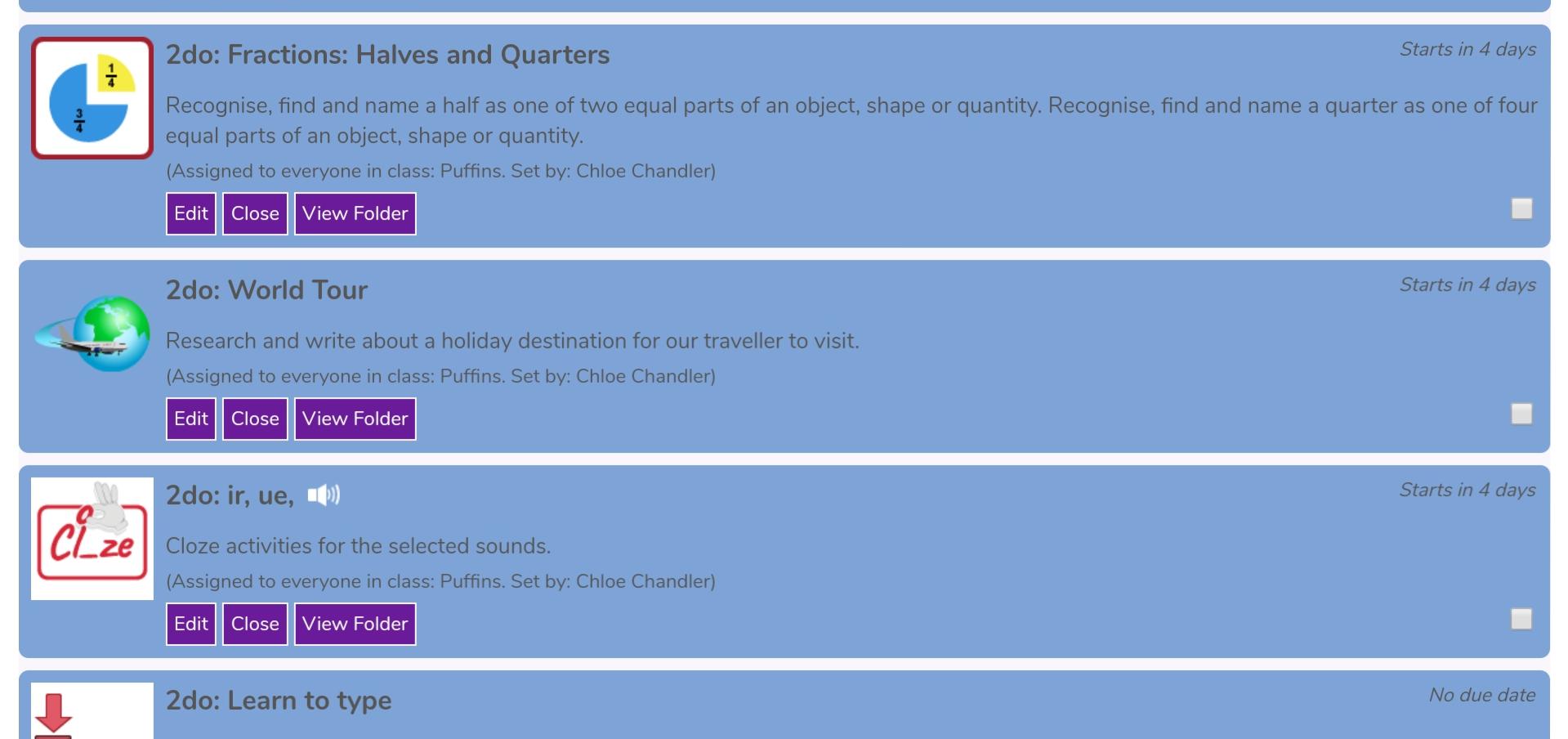 Maths – Fractions Geography – World Tour Destinations Maths – FractionsOnline MyMaths homework focuses on Fractions. BBC Bitesize (Fractions): https://www.bbc.co.uk/bitesize/topics/z3rbg82/articles/zq2yfrd  Cut out and sort the fractions into halves and quarters: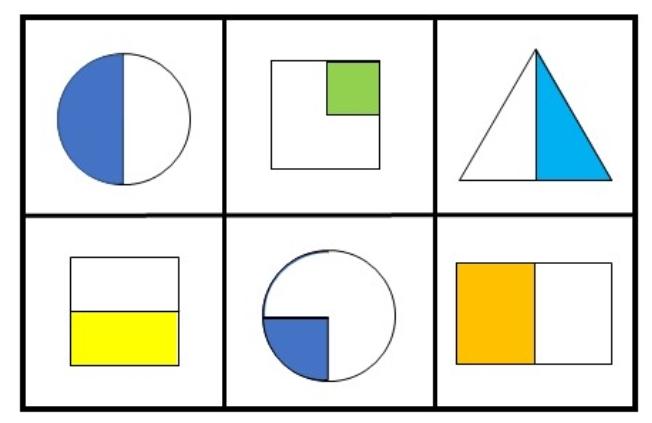 Colour in ½ of these shapes:Colour in ¼ of these shapes: Addition Methods +Choose a method to add and write in your homework book:6 + 4 =                     60 + 40 =                       2 + 8 =                    20 + 80 =Subtraction Methods -Choose a method to take away and write in your homework book:10 - 6 =                     100 - 60 =                    10 – 2 =               100 – 20 =Multiplication Methods x   Choose a method to multiply and write in your homework book:(Remember double means x 2)Double 4 =              Double 10 =             Double 5 =              Double 6 =  Division Methods                 how many in each group?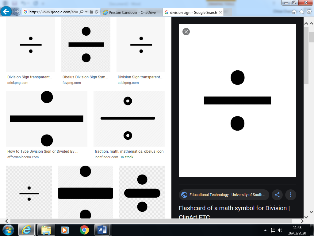 Choose a method to divide and write in your homework book:(Remember half means ÷ 2)Half of 4 =              Half of 10 =              Half of 16 =            Half of 20 =EnglishReading:Phonics 2Do on Purple Mash Re-read sentences to practice fluency and expression Highlight phonic sounds when reading Ask/answer comprehension questions about a bookRead books, magazines, shopping lists, signs, subtitles, recipesPhonic games and activities - www.phonicsplay.co.uk where children can revise phase 3, phase 4 and phase 5 sounds.Writing:Write spellings in sentences Remember: full stops, capital letters, finger spaces, handwriting Spelling:Spellings – write in sentencesSpellings – speed write (children have 1 minute to write one spelling word as many times as they can)Spellings – word search (template below)Below are ALL the spellings for KS1. Please practice the highlighted words for this week.Blank word search for spellings:My Words SearchWords hidden in my word searchGeography Topic – Continents and Oceans – 2 Week ProjectNot long ago we learned about the World’s Continents and Oceans BUT ... Miss Chandler has forgotten what the Continents and Oceans are called and what they are like!Can you help Miss Chandler?Week 8 – Continents Continent Song – https://m.youtube.com/watch?v=K6DSMZ8b3LE Cut out and label the World map:Week 9 – Oceans Ocean song – https://m.youtube.com/results?search_query=5+oceans   Cut out and label the World map:Create a Destination Guide for Miss Chandler Where do you think Miss Chandler would like to visit?You can make a poster or booklet or complete the 2Do. Choose and research a holiday destination and create a travel guide, you could include:- Its Continent                         - Size (Miles or Kilometres)- Its Ocean                              - Distance from your house (Miles or Kilometres)- Climate and Weather             - Food delicacies 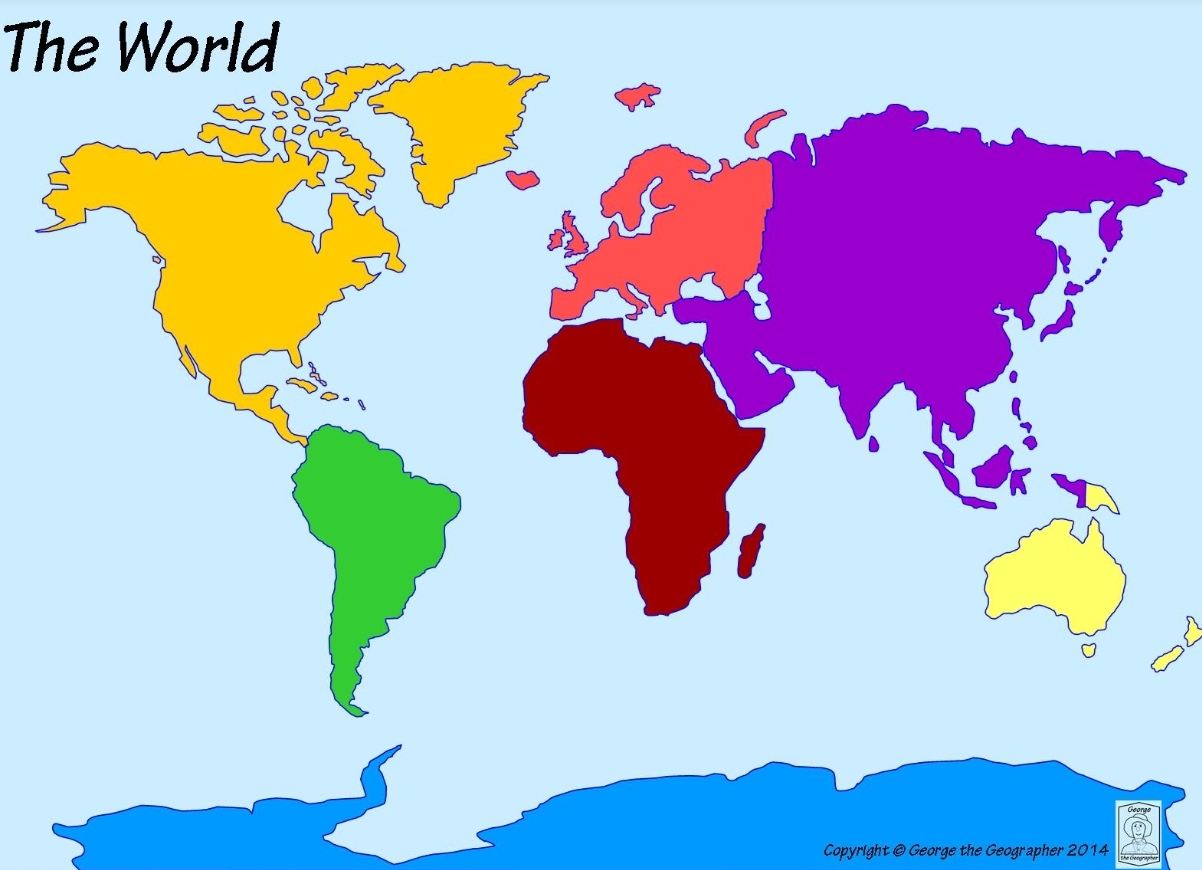 Useful websitesAll Subject Areas:www.purplemash.com Support videos and daily lessons -https://www.bbc.co.uk/bitesize/primary Online lessons - https://www.thenational.academy/online-classroom/ English:KS1 SATs - https://www.gov.uk/government/publications/key-stage-1-tests-2019-english-reading-test-materials Phonics Revision - www.phonicsplay.co.uk Maths:KS1 SATs -  https://www.gov.uk/government/publications/key-stage-1-tests-2019-mathematics-test-materialsHomework site - https://www.mymaths.co.uk/HalvesQuarters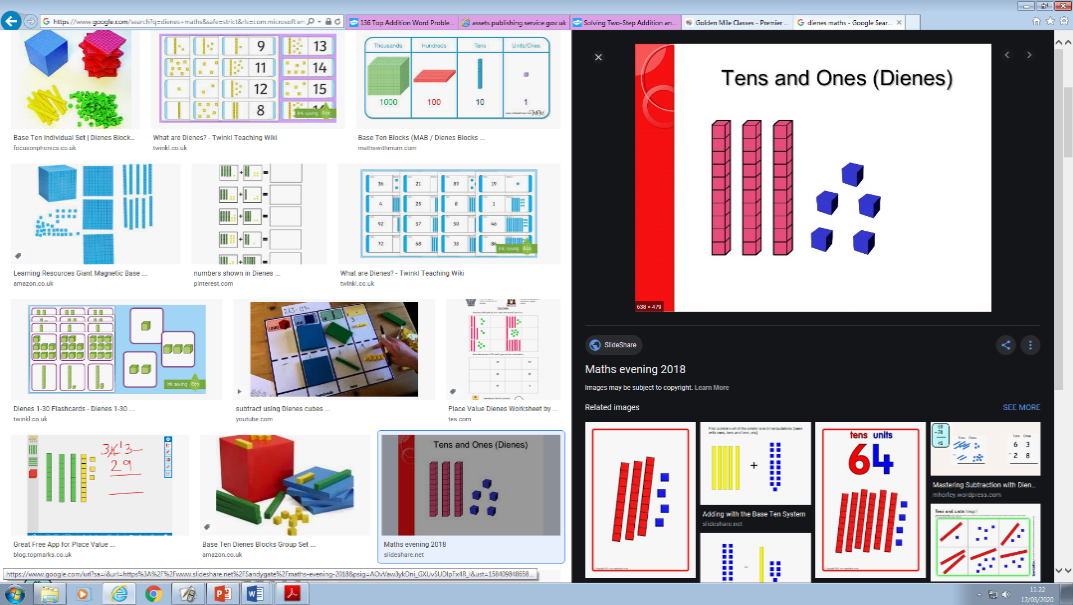 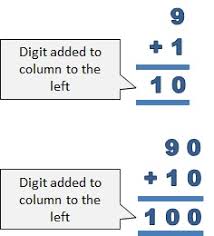 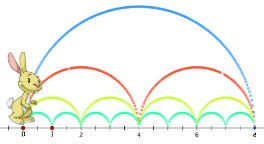 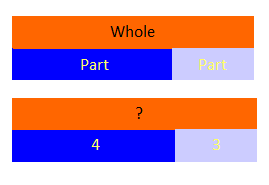 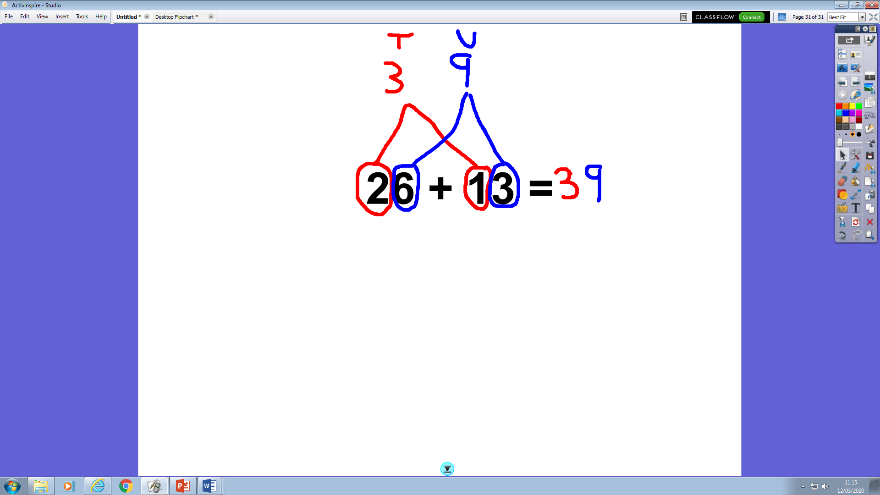 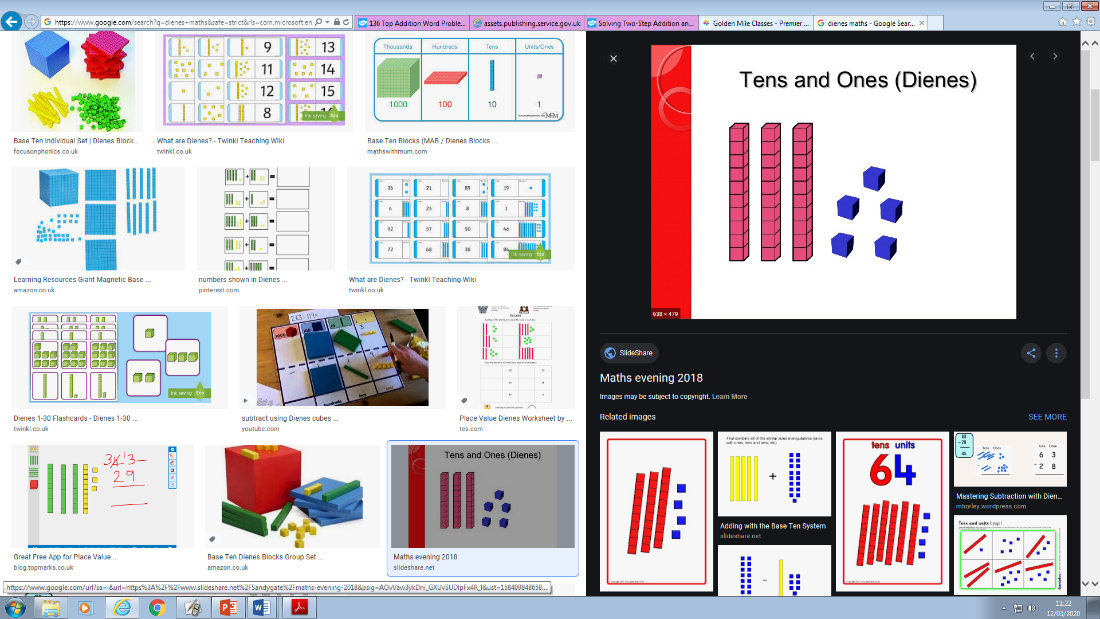 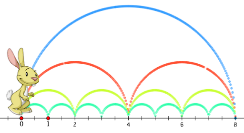 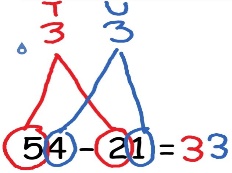 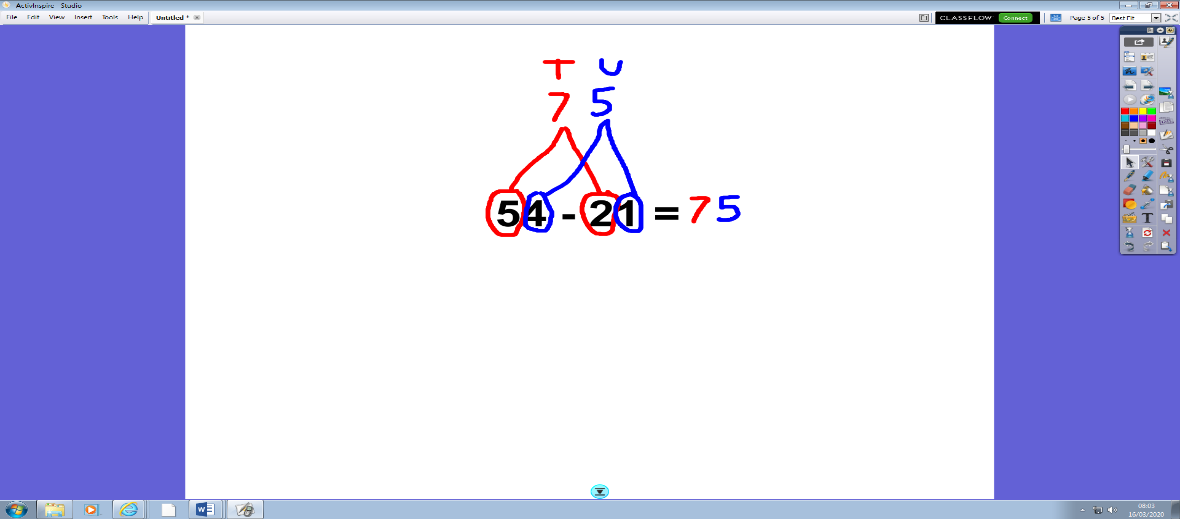 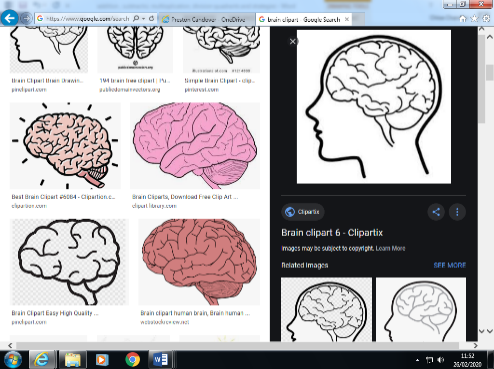 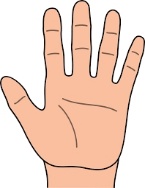 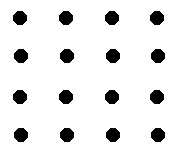 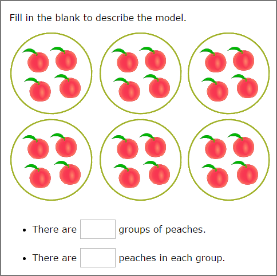 KS1 Spellings Year 1                 Year 2 KS1 Spellings Year 1                 Year 2 KS1 Spellings Year 1                 Year 2 KS1 Spellings Year 1                 Year 2 theadototodayofsaidsaysarewerewasishishasIyouyourtheybehemeshewenogosobymyheretherewherelovecomesomeoneonceaskfriendschoolputpullfullhouseourdoorfloorpoorbecausefindkindmindbehindchildchildrenwildclimbmostonlybotholdcoldgoldholdeveryeverybodyevengreatbreaksteakprettybeautifulafterfastpastlastfatherclassgrasspassplantpathbathhourmoveproveimprovesuresugareyecouldwouldshouldwhowholeanymanyclothesbusypeoplewateragainhalfmoneyMrMrs ParentsChristmasAsiaAfricaNorth America South AmericaAntarctica Europe Australia Pacific Ocean Atlantic Ocean Indian Ocean Southern Ocean Arctic Ocean